The university president decides to cease paying the financial bonuses The University president Prof. Dr. El-Sayed EL-Kady decides to cease paying all different financial bonuses in the university. He also decides to cease paying the bonuses that the regulations of the ministry of the finance and the ministry of higher education haven’t set forth yet.  He stresses that the bonuses will be restructured to achieve objectivity, transparency and social justice. 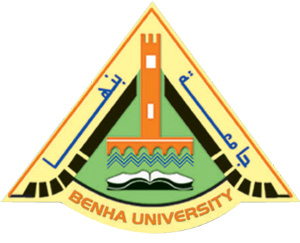 